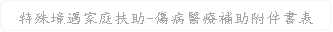 臺中市特殊境遇家庭扶助保險切結書本人           (申請人名字) 向臺中市政府申請特殊境遇家庭扶助之傷病醫療補助，並未向保險公司申請該項理賠，如有不實願負法律責任，並依法繳回所領取之補助款。                                                                 此致                                                               臺中市政府立切結書人：                蓋章：身份證字號：地址：中華民國年月日